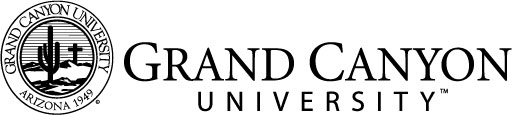 Cognitive and Intellectual Development Activities and ReflectionPiaget’s Four Stages of Cognitive Development Theory Piaget’s Four Stages of Cognitive Development Theory Piaget’s Four Stages of Cognitive Development Theory Piaget’s Four Stages of Cognitive Development Theory Sensorimotor:Definition: Activity/Strategy: Strategies for atypical/delayed cognitive/intellectual development: Preoperational:Definition: Activity/Strategy: Strategies for atypical/delayed cognitive/intellectual development:Concrete Operational:Definition: Activity/Strategy: Strategies for atypical/delayed cognitive/intellectual development:Formal Operational:Definition: Activity/Strategy:Strategies for atypical/delayed cognitive/intellectual development:Vygotsky’s Sociocultural TheoryVygotsky’s Sociocultural TheoryVygotsky’s Sociocultural TheoryVygotsky’s Sociocultural TheoryCurrent/Present Ability:Definition: Activity/Strategy: Strategies for atypical/delayed cognitive/intellectual development:Zone of Proximal Development:Definition: Activity/Strategy: Strategies for atypical/delayed cognitive/intellectual development:Ability in the Near Future:Definition: Activity/Strategy: Strategies for atypical/delayed cognitive/intellectual development:Reflection(250-500 words)Reflection(250-500 words)Reflection(250-500 words)Reflection(250-500 words)Three References Cited in APA Style: